 ҠАРАР                                                                                          РЕШЕНИЕОб участии  сельского поселения Старотумбагушевский сельсовет муниципального района Шаранский район Республики Башкортостан в конкурсе проектов развития общественной инфраструктуры, основанных на местных инициативах     В соответствии с постановлением Правительства Республики Башкортостан от 06 февраля  2023 года № 39 «О реализации на территории Республики Башкортостан проектов развития общественной инфраструктуры, основанных на местных инициативах», руководствуясь Уставом сельского поселения Старотумбагушевский сельсовет муниципального района Шаранский район Республики Башкортостан, Совет сельского поселения Старотумбагушевский сельсовет решил:    1. Принять участие в конкурсе  проектов развития общественной инфраструктуры, основанных на местных инициативах.   2. Предусмотреть софинансирование в местном бюджете на реализацию программы для участия в конкурсном отборе в объеме не менее 5% от размера предполагаемой субсидии из бюджета сельского поселения Старотумбагушевский сельсовет муниципального района Шаранский район Республики Башкортостан.   3. Обнародовать настоящее решение в здании администрации сельского поселения Старотумбагушевский сельсовет муниципального района Шаранский район Республики Башкортостан и разместить на официальном сайте  https://tumbagush.ru в сети Интернет.  4. Настоящее решение вступает в силу с момента его обнародования.Глава сельского поселенияСтаротумбагушевский сельсовет                                        М.М. Тимерхановд. Старотумбагушево20.02.2023г.№ 39/315Башкортостан РеспубликаһыныңШаран районымуниципаль районыныңИске Томбағош  ауыл советыауыл биләмәһе СоветыҮҙәк урамы, 14-се йорт, Иске Томбағош ауылыШаран районы Башкортостан Республикаһының 452636Тел.(34769) 2-47-19, e-mail:sttumbs@yandex.ruwww.tumbagush.ru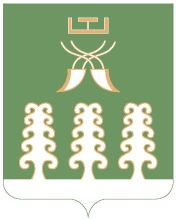 Совет сельского поселенияСтаротумбагушевский сельсоветмуниципального районаШаранский районРеспублики Башкортостанул. Центральная, д.14 д. Старотумбагушево                             Шаранского района Республики Башкортостан, 452636Тел.(34769) 2-47-19, e-mail:sttumbs@yandex.ru,www.tumbagush.ru